OBAFEMI AWOLOWO UNIVERSITY, ILE-IFE, NIGERIA 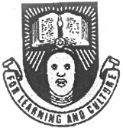 THE POSTGRADUATE COLLEGE"FORM F"CERTIFICATION (AS REQUIRED) ON SATISFACTORY AMENDMENTS ALREADY MADESECTION A: (To be completed by the Head of Department)Name of Candidate:  ------------------------------------------------------------------------------------(Surname in Capitals)   	(First Name)  	        (Other Name)Candidate’s Registration Number: -------------------------------------------------------------------Candidate’s Qualification(s): --------------------------------------------------------------------------Department and Faculty: ------------------------------/------------------------------------------------Degree to which Candidate was Admitted: ---------------------------------------------------------Semester and Session of First Registration: ---------------------------------------------------------Title of Thesis: ----------------------------------------------------------------------------------------------------------------------------------------------------------------------------------------------------------------------------------------------------------------------------------------------------------------------------Date of Oral Examination: -----------------------------------------------------------------------------Date of Submission of Corrected Thesis: ------------------------------------------------------------SECTION B: (To be completed by the Head of Department, Supervisor and External Examiner where necessary)We certify that ---------------------------------------------------------------, Registration Number ------------------------------------------------, has satisfactorily effected the amendments pointed out in Paragraph ....…… of Form E.Signatures of Persons Certifying Amendments Effected:(i)	----------------------------------------		--------------------------------------------		Name of Supervisor					Signature and Date(ii)	----------------------------------------		--------------------------------------------		Name of Co-Supervisor (if any)			Signature and Date(iii)	----------------------------------------		--------------------------------------------		Name of Chief Examiner				Signature and Date(iv)	---------------------------------------		---------------------------------------------		Name of External Examiner			Signature and DateSECTION C:	(To be completed by the Chairman, Faculty Postgraduate Committee)Comments of the Faculty Postgraduate Committee:----------------------------------------------------------------------------------------------------------------------------------------------------------------------------------------------------------------------------------------------------------------------------------------------------------------------------------------------------------------------------------------------------------------------------------------------------------------------------------------------------------------------------------------------------------		---------------------------------Name of Chairman, Faculty Postgraduate Committee		Signature and Date